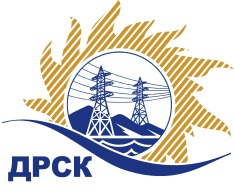 Акционерное Общество«Дальневосточная распределительная сетевая  компания»     (АО «ДРСК»)Протокол №496/УКС -Р заседания Закупочной комиссии по запросу предложений в электронной форме  на право заключения договора на выполнение работ: «Мероприятия по строительству для технологического присоединения потребителей Благовещенского района (с. Чигири, с. Кантон-Коммуна) (заявители: Безбородова И.Ю., Копылова С.В., Чередниченко О.Н., Василевский В.С.) к сетям 10-0,4 кВ».  (Лот № 10919).СПОСОБ И ПРЕДМЕТ ЗАКУПКИ:запрос предложений в электронной форме  на право заключения договора на выполнение работ: «Мероприятия по строительству для технологического присоединения потребителей Благовещенского района (с. Чигири, с. Кантон-Коммуна) (заявители: Безбородова И.Ю., Копылова С.В., Чередниченко О.Н., Василевский В.С.) к сетям 10-0,4 кВ».  (Лот № 10919).КОЛИЧЕСТВО ПОДАННЫХ ЗАЯВОК НА УЧАСТИЕ В ЗАКУПКЕ: 4 (четыре) заявки.КОЛИЧЕСТВО ОТКЛОНЕННЫХ ЗАЯВОК: 0 (ноль) заявок.ВОПРОСЫ, ВЫНОСИМЫЕ НА РАССМОТРЕНИЕ ЗАКУПОЧНОЙ КОМИССИИ:О  рассмотрении результатов оценки заявок.О признании заявок соответствующими условиям Документации о закупке.О проведении переторжки.По вопросу № 1Признать объем полученной информации достаточным для принятия решения.Принять к рассмотрению заявки следующих участников:По вопросу № 2Признать заявки ООО «ВостокЭнергоСоюз» ИНН/КПП 2801169250/280101001 ОГРН 1122801001300ООО «ЭНЕРГОСТРОЙ»  ИНН/КПП 2801163836/280101001 ОГРН 1112801006196ООО  «СТЭК»ИНН/КПП 2722038800/272201001 ОГРН 1022701130540ООО  «Кабельная арматура» ИНН/КПП 2801163843/280101001 ОГРН 1112801006207соответствующими условиям Документации о закупке и принять их к дальнейшему рассмотрению.По вопросу № 3Провести переторжку;Предметом переторжки является цена заявки;Допустить к участию в переторжке заявки следующих Участников: ООО ВостокЭнергоСоюз», ООО «ЭНЕРГОСТРОЙ», ООО  «СТЭК», ООО  «Кабельная арматура» Определить форму переторжки: очная;Шаг переторжки: 0,1 - 0,5 % от НМЦ лота без учета НДС.Назначить переторжку на 15:00 часов (по местному времени Организатора) 22.07.2019 г.;Место проведения переторжки: Единая электронная торговая площадка (АО «ЕЭТП»), по адресу в сети «Интернет»: https://rushydro.roseltorg.ru.Файлы с новой ценой (условиями заявки), подлежащие корректировке в соответствии с окончательными предложениями Участника, заявленными в ходе проведения переторжки, должны быть предоставлены посредством функционала ЭТП в течение 1 (одного) рабочего дня с момента завершения процедуры переторжки на ЭТП путем изменения (дополнения) состава заявки Участника.Секретарь Закупочной комиссии1 уровня АО «ДРСК                                              ____________________          Челышева Т.В.Исп. Чуясова.Тел. (4162) 397-268город Благовещенск«18» июля 2019 года№п/пДата и время регистрации заявкиНаименование, ИНН Участника и/или его идентификационный номер17.06.2019 11:22ООО «ВостокЭнергоСоюз» 
ИНН/КПП 2801169250/280101001 ОГРН 112280100130019.06.2019 10:04ООО «ЭНЕРГОСТРОЙ»  ИНН/КПП 2801163836/280101001 ОГРН 111280100619622.06.2019 06:43ООО  «СТЭК»ИНН/КПП 2722038800/272201001 ОГРН 102270113054024.06.2019 07:43ООО  «Кабельная арматура» ИНН/КПП 2801163843/280101001 ОГРН 1112801006207№п/пНаименование Участника, ИНН и/или идентификационный номерЦена заявки, руб. без НДС Дата и время регистрации заявкиООО «ВостокЭнергоСоюз» 
ИНН/КПП 2801169250/280101001 ОГРН 112280100130018 596 307,7617.06.2019 11:22ООО «ЭНЕРГОСТРОЙ»  ИНН/КПП 2801163836/280101001 ОГРН 111280100619618 771 549,0019.06.2019 10:04ООО  «СТЭК»ИНН/КПП 2722038800/272201001 ОГРН 102270113054018 677 691,7322.06.2019 06:43ООО  «Кабельная арматура» ИНН/КПП 2801163843/280101001 ОГРН 111280100620718 771 549,4724.06.2019 07:43№п/пНаименование, ИНН Участника и/или его идентификационный номерЦена заявки, руб. без НДСВозможность применения приоритета в соответствии с 925-ПП ООО «ВостокЭнергоСоюз» 
ИНН/КПП 2801169250/280101001 ОГРН 112280100130018 596 307,76НетООО «ЭНЕРГОСТРОЙ»  ИНН/КПП 2801163836/280101001 ОГРН 111280100619618 771 549,00НетООО  «СТЭК»ИНН/КПП 2722038800/272201001 ОГРН 102270113054018 677 691,73НетООО  «Кабельная арматура» ИНН/КПП 2801163843/280101001 ОГРН 111280100620718 771 549,47Нет